ПРЕСС-РЕЛИЗк этапу чемпионата и Кубка России по кольцевым гонкамС 12 по 14 июля на автодроме «Kazanring» пройдет этап чемпионата России в классе «Туринг», «Туринг-лайт», а также этап Кубка России в классе «Супер-продакшн», «S1600» по кольцевым гонкам.Лучшие пилоты страны продолжат борьбу за комплекты наград в 5 кузовных классах Российской серии кольцевых гонок, и в молодежном зачете SMP Formula 4. В числе фаворитов есть и представители Республики Татарстан.В самом мощном классе «Туринг», где представлены 340-сильные автомобили международной категории TCR, лидирует Дмитрий Брагин, представляющий казанскую команду «ТАИФ Моторспорт»: в его активе 96 очков.Зачет «S1600» для автомобилей отечественного производства мощностью около 150 лошадиных сил возглавляет Павел Кузьминов, пилот казанской команды AG Team: на 4 этап Российской серии кольцевых гонок он приедет с запасом в 101 очко. Третьим идет казанец Василий Кораблев (AKHMAT Racing) – у него 81 очко.Также после перерыва в один этап возобновится сражение в классе «S1600 Юниор». Здесь нет равных Рустаму Фатхутдинову (AG Team), который выиграл все гонки в этом сезоне, и начнет выступления на домашней трассе с коллекцией в 106 очков.Заезды можно посмотреть на телеканалах «Матч ТВ» (гонки класса «Туринг») и «Матч! Страна» (все остальные заезды).Контакт: автодром «Kazanring», тел.: 8(927) 44-66-676, kznring@mail.ru Расписание12 июля16:35-19:05 – квалификационные заезды;13 июля10:15-10:35 – квалификация SMP Formula 4;11:10-11:30 – гонка класса «S1600 Юниор»;12:10-12:40 – гонка класса «Туринг»;13:10-13:50 – автограф-сессия;14:25-14:55 – гонка класса «S1600»;15:35-16:05 – гонка классов «Туринг-Лайт» и «Супер-продакшн»;16:40-17:10 – гонка SMP Formula 4;14 июля10:50-11:25 – гонка SMP Formula 4;12:05-12:40 – гонка класса «Туринг»;13:10-13:50 – автограф-сессия;14:25-15:00 – гонка классов «Туринг-Лайт» и «Супер-продакшн»;15:40-16:15 – гонка класса «S1600»;16:50-17:15 – гонка класса «S1600 Юниор».МИНИСТЕРСТВО СПОРТА РЕСПУБЛИКИ ТАТАРСТАНМИНИСТЕРСТВО СПОРТА РЕСПУБЛИКИ ТАТАРСТАН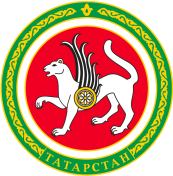 ТАТАРСТАН РЕСПУБЛИКАСЫ СПОРТ МИНИСТРЛЫГЫТАТАРСТАН РЕСПУБЛИКАСЫ СПОРТ МИНИСТРЛЫГЫул.Петербургская, д.12, г.Казань, 420107ул.Петербургская, д.12, г.Казань, 420107Петербургская урамы, 12 нче йорт, Казан шәһәре, 420107Петербургская урамы, 12 нче йорт, Казан шәһәре, 420107Тел.: (843) 222-81-01, факс: (843) 222-81-79. E-mail: mdmst@tatar.ru, http://minsport.tatarstan.ruТел.: (843) 222-81-01, факс: (843) 222-81-79. E-mail: mdmst@tatar.ru, http://minsport.tatarstan.ruТел.: (843) 222-81-01, факс: (843) 222-81-79. E-mail: mdmst@tatar.ru, http://minsport.tatarstan.ruТел.: (843) 222-81-01, факс: (843) 222-81-79. E-mail: mdmst@tatar.ru, http://minsport.tatarstan.ruТел.: (843) 222-81-01, факс: (843) 222-81-79. E-mail: mdmst@tatar.ru, http://minsport.tatarstan.ruТел.: (843) 222-81-01, факс: (843) 222-81-79. E-mail: mdmst@tatar.ru, http://minsport.tatarstan.ru